OBJECTIVETo contribute to the development of the company through previously acquired knowledge and skills. To continually achieve success in terms of career, personal development, and thus grow as an individual.EDUCATION	Bachelor Degree in Commerce from Calicut University in 2005OTHER QUALIFICATIONSSAP ECC 6.0 FI/COSAP Business OneVAT trainedOil & Gas Secondary Distribution 7.0						Tally ERP 9MS Office  WORK EXPERIENCEBEAT, ADVANCED CENTRE FOR ERP SOFTWARE TRAINING,CALICUT,KERALASAP Functionalconsultant cum trainer (February 2017 to January 2018)Basic SettingsGeneral LedgerTax Code(VAT)Accounts Payable Accounts ReceivableBank AccountingAsset AccountingSpecial Purpose LedgerNIWA AGROW FOODS, CALICUT, KERALAAccountant(January 2015 to December 2016)Prepares and records asset, liability, revenue, and expenses entries by compiling and analyzing account information.Analyzing daily cost sheet and controlling cost of production.Maintains and balances subsidiary accounts by verifying, allocating, posting, reconciling transactions, resolving discrepancies.Preparing and maintaining export and other related documents.Preparing BRS and submitting monthly financial reports to the bank. Reporting the details of Accounts Receivable, Accounts payable and preparing MIS report.Secures financial information by completing database backups.COSMOS PALLETS LLC, DUBAI		Accountant (21 October 2012 to 10th September 2014)Recording and maintained transactions in computerized system.To initiate purchase requisitions for all regular stores items whenever the stock level of any item of store approaches the minimum limit fixed in respect thereof.Offered recommendations to management regarding changes in financial transactions as well as cash flow.Held responsibility of managing vouchers and keeping track of account receivables.Reporting the details of Accounts Receivable, Accounts payable and preparing MIS report. KALARIKKAL AGENCIES,MALAPPURAM,KERALAAccountantcum Storekeeper (August 2008 to December 2011)Billing, Vouchering and Journal Booking. Keeping & maintaining of cashbook, ledgers, sub ledgers etc.To exercise general control over all activities in Stores DepartmentTo initiate purchase requisitions for all regular stores items whenever the stock level of any item of store approaches the minimum limit fixed in respect thereof.To check and receive purchased materials forwarded by the supplier and to arrange for the storage in appropriate places.To check the book balances, with the actual physical stock at frequent intervals by way of better internal control.Reporting to Head office for all queriesUR & CO. CHARTERED ACCOUNTANTS, CALICUT, KERALAAccounts & Audit Assistant (August 2006 – July 2008)Statutory and Tax Audits of Companies, Partnership and Proprietorship firms.Internal Audits of Manufacturing, Trading & Service Companies.Finalization of Accounts and Preparation of Financial Statements of Companies, Partnership Firms, Charitable Institutions etc.Assisting Statutory Audit of Nationalized Banks.Preparation and submitting of Tax ReturnsPERSONAL ATTRIBUTESHonestHigh Willingness to learnTeam PlayerConfidentHard workingSKILLSSkilled in SAP Fico user support, troubleshooting and error resolutionKnowledge of VAT Use of Office Equipment’s and FacilitiesHighly adaptive to Manual & Computerized Accounting Software’s i.e. Tally ERP 9Analytical & creative Attentive to detailsSTRENGTHSPossess excellent problem solving ability.A learner, a trainer, good team Player, dynamic and result oriented.Willing to accept challenges.Desire to succeedPERSONAL INFOREFERENCE TO BE FURNISHED UPON REQUESTDECLARATIONI hereby declare that the information furnished above is correct to the best of my knowledge and belief.		VINOD Dubai – U.A.E.C/o-Mob:  +971504973598			Email: vinod.379062@2freemail.com Holder of Valid UAE Driving License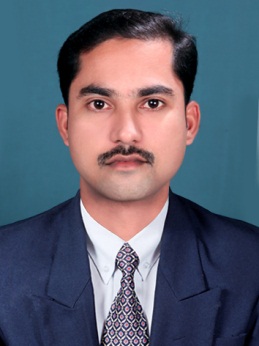 DATE OF BIRTH: 19/02/1985GENDER: MaleBIRTH PLACE: Kerala, IndiaHEIGHT: 5’ 6”CIVIL STATUS	: IndianLANGUAGES KNOWNVISA SATUS : English, Hindi and Malayalam: Visit Visa